MUSIC: CUSTOM TRACK TO THE TUNE OF ‘BIG BAD JOHN’VOX:Big Bang..Now these Benchmarx deals happen once a yearYou wanna catch ‘em fast ‘cos the savings are clear…VO:Like the DeWalt 10 point 8 volt Combi and Impact Driver kit for less than a hundred and twenty Pounds.  Plus great deals on appliances from big names like Neff, Bosch and Candy.VOX:Big Bang…Benchmarx Big BangVO:Explosive deals on kitchens, appliances, doors and floors at Benchmarx now.  Find out more at benchmarxjoinery.co.uk.(Price ex twenty per cent VAT)ENDSMUSIC: CUSTOM TRACK TO THE TUNE OF ‘BIG BAD JOHN’VOX:Big Bang..VO:Your chance to get amazing deals at Benchmarx - on kitchens, appliances, doors and floors…from names like Franke, Quick-Step and Bosch.AND your chance to win a Big Bang Prize!  It could be a free weekend break, or a Festool Circular Saw worth 500 Pounds!VOX:Big Bang…Big Bang…Benchmarx Big BangVO:Explosive deals – and big prizes – right now at your nearest Benchmarx.  Terms and conditions apply.  Details at your nearest branch and at benchmarxjoinery.co.uk.ENDS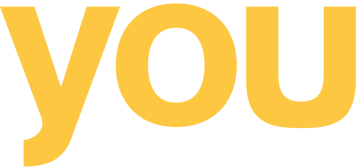 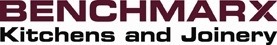 Title:Big Bang 19 – DeWalt – Draft 2Big Bang 19 – DeWalt – Draft 2Station:talkSPORT / Absolute radiotalkSPORT / Absolute radioDuration:30 Seconds30 SecondsOn Air: TBCTBCDate: 31/7/19Title:Big Bang 19 – Prize Draw – Draft 2Big Bang 19 – Prize Draw – Draft 2Station:talkSPORT / Absolute radiotalkSPORT / Absolute radioDuration:30 Seconds30 SecondsOn Air: TBCTBCDate: 31/7/19